GSE Algebra 1					7.1 – Notes 				Name: ___________________The goal here to see what happens to parabolas as we move them around a graph, what happens in the equation and how that can affect the tables. Let’s look at quadratics again. What shape do they make? _________________Match the correct statement to the description below. What is the domain of ? 					PARENT FUNCTION: Let’s look at how each part above changes the graph, equation and table. How has this changed from the parent function ?Equation						Table					Graph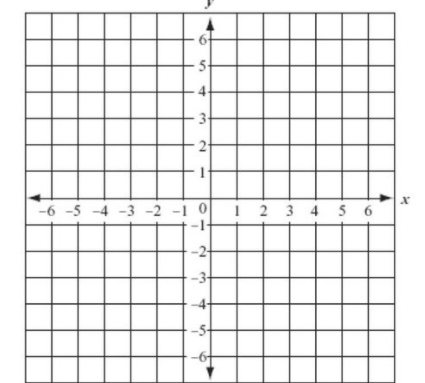 Let’s look at a few more.  Try these two based off the work from above. 								b)  Now let’s try this one:Equation						Table					GraphLet’s look at a few more.  Try these two based off the work from above. 								b)  Now this one: Equation						Table						GraphNow try these two: 								b)   Let’s look at what happens when the parabola is flipped upside down. Equation						Table						GraphSo what happens when the number in front of the x2 is negative? This is called a ____________________ over the x-axis. Bringing it ALL together!The vertex form of a quadratic is all of what you just did put together. 				Vertex: (h, k)What does each part mean? Tell what has happened just based on the equation. 		2)  		3)  		   4)  Matching Equation(A, B, C, or D)StatementFunction EquationFunction EquationThe length of each side of a square is increased by 5 units. AThe length of each side of a square is multiplied by 5 units.BThe area of a square is increased by 5 square units. CThe area of a square is multiplied by 5. Dxyxy-2-2-1-100112233xyxy-2-7-1-60-51-42-33-2xyxy-2-2-1-100112233x-2-10123yx-2-10123yxyxy-2-2-1-100112233aIf a is positiveIf a is negativeIf  a > 1If  0 < a < 1 hIf h is positive in the equationIf h is positive in the equationIf h is negative in the equationIf h is negative in the equationkIf k is positive in the equationIf k is positive in the equationIf k is negative in the equationIf k is negative in the equation